Психолог ТЦСОН Бешенковичского района, Моторо Т.А. приняла участие в общешкольном родительском собрании "Безопасность детей - общая забота взрослых. Профилактика преступлений против физической и половой неприкосновенности"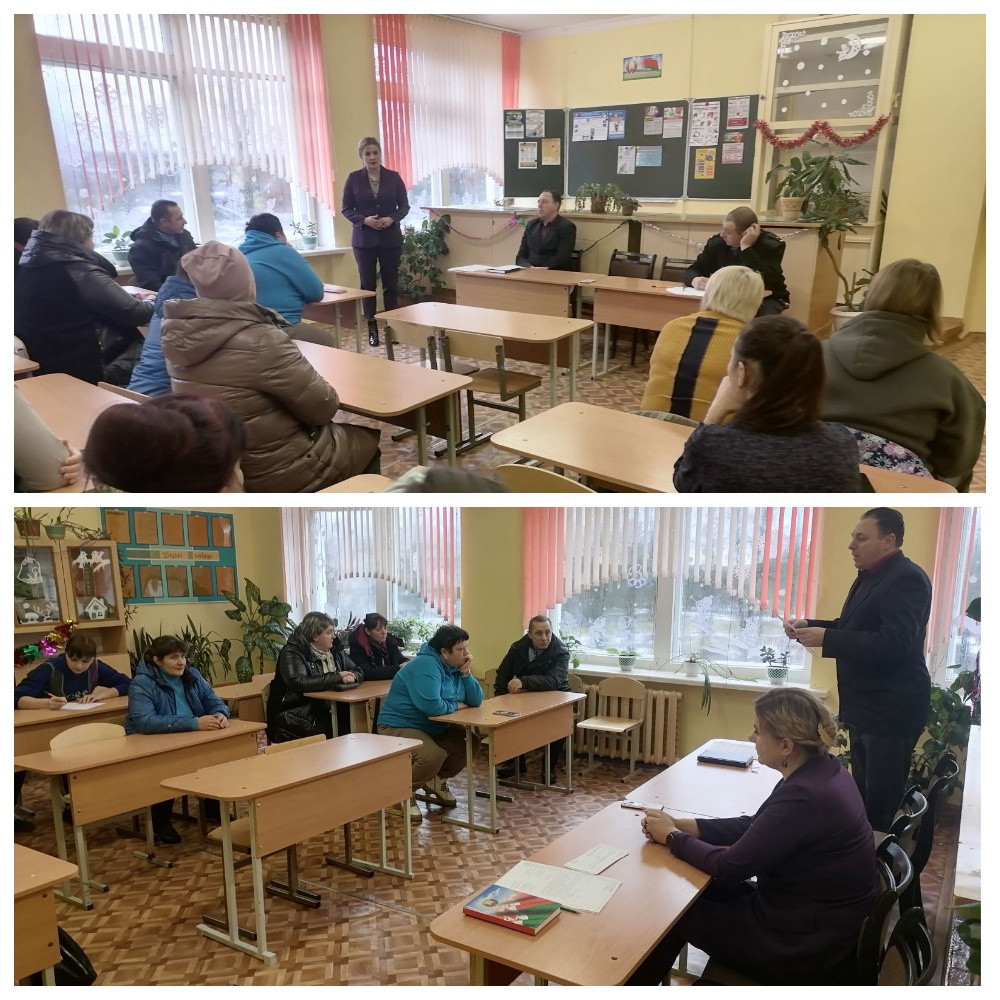 